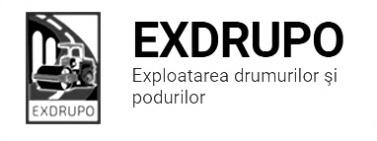 Notă informativăcu privire la lucrările de întreţinere şi salubrizare a infrastructuriirutiere din mun. Chişinăusect. Centru: executate 25.03.2020:Dezbaterea betonului: str. Inculeţ-2,0 m3.Amenajarea manuală nisip: str. Inculeţ-8,2 tn.Amenajarea pietrişului: str. Inculeţ-7,4 tn.Săpătură manuală: str. Inculeţ-3,0 m3.Salubrizarea manuală: str. Inculeţ – 2 curse.Salubrizarea subterană: str. Negruzzi-bd. Şt. cel Mare – 0,5 curse,  str. Spicului – şos. Hînceşti – 0,5 curse, str. Ciuflea – bd. Şt. cel Mare – 0,5 curse, str. Sihastrului – şos. Hînceşti – 0,5 curse.Salubrizarea mecanizată în zi: str. Albişoara, str. Trandafirilor, str. Melestiu, str. Inculeţ, str. Testimiţeanu, str. G. Cşu, str. M. Mică, str. I.C. Suruceanu, str. T. Strişcă, str. Ungureanu, str. Grenoble, str. Mioriţa, str. Spicului, str. Ialoveni, str. Pietrarilor, şos. Hînceşti, str. L. Czachinski, bd. Traian, str. Academiei, str. Varlaam, str. Ciocirliei, str. Drumul Viilor.sect. Buiucani: executate 25.03.2020:Frezarea părţii carosabile  (sub bordură): str. Pelivan – 150 m2.Amenajarea în pietriş a fundaţiei:  str. I. Pelivan -10 tn. Montarea bordurelor: str. I. Pelivan - 38 ml.  Salubrizarea mecanizată în zi: str. M. Viteazu+nod rutier, str. Sciusev, Str. C. Stere, str. V. Lupu, str. Coca, str. Cornului, str. Alexandrescu.executate 25-26.03.2020 (nopatea):Salubrizarea mecanizată în noapte: str. Columna, str. Dosoftei, str. 31 August, str. Bucureşti, str. Bodoni, str. Puşkin, str. N. Iorga, str. M. Cibotari, str. Sf. Ţării.sect. Rîşcani:executate 25.03.2020:Demontarea borduri: str. M. Costin – 76 ml.Amenajarea fundaţiei în pietriş: str. M. Costin – 3,8  tn.Instalarea bordurelor: str. M. Costin-35 ml(mari noi), 1,7 m (mici noi), 2,0 ml (vechi).Demolarea (dezbaterea) beton şi asfalt: str. M. Costin – 2,0 m3.Excavarea şi încărcarea pământului: str. M. Costin – 7 curse.Demolarea (dezbaterea) beton şi asfalt: str. Doina 106/1 – 0,5 m3.executate 25-26.03.2020 (nopatea):Salubrizarea mecanizată în noapte: str. C. Orheiului (4B), str. Petricani, str. B. Voievod, str. Kiev, str. Al. Russo, bd. Moscova.sect. Botanica:executate 25.03.2020:Decaparea îmbracămintei asfaltice trotuar, sxcavarea pămîntului pentru instalarea zidariei: str. Zelinski – 7 curse (gunoi).executate 25-26.03.2020 (nopatea):Salubrizarea mecanizată în noapte: str.Titulescu, str. Zelinski, str. Belgrad, str. Brîncuşi, bd. Decebal, str. Independenţei, str. Hr. Botev, str. Gr. Botanică, bd. Decebal, str. Viaduct.sect. Ciocana: executate 25.03.2020:Săpătură mecanică:  str. M. Sadoveanu – 15 m3.Transport pămînt:  str. M. Sadoveanu – 2 curse.Amenajarea în pietriş a fundaţiei:  str. M. Sadoveanu – 5,1 tn.Instalarea bordurelor: str. M. Sadoveanu – mari – 24 ml.Montarea zidăriei: str. M. Sadoveanu – 42 m.Împraştierea/împrăştiere  pământ: str. M. Sadoveanu – 4 m3.Săpare manuală: str. M. Sadoveanu – 1 m3.Compactarea manuală: str. M. Sadoveanu – 12 m3.    Salubrizare mecanizată în zi: str. Mircea cel Bătrîn, str. A. Russo, Str. Sadoveanu, str. P. Zadnipru, str. I. Vieru, str. Domeniuc.sect. OCR:executate 25.03.2020:Montarea indicatoare noi: str. Inculeţ nr. 74 – 4 buc, str. Varniţa. Ismail – Tutun CTC – 2 buc., str. Belgrad – 10 buc.Deservirea indicatoarelor rutierei: sect. Botanica – 4 indict., sect. Centru – 4 indict.sect. 7:executate 25.03.2020:Curăţirea canalizării pluviale: str. Uzinelor – receptoare - 24 buc, str. Bucovinei – 6 fîntîni.Curăţarea canal pluvial manual: str. Bucovinei – 6 m3.Salubrizare manuală:  str. Otovasca – 1 cursă.Montarea receptoare noi: str. A. Russo – 1 buc, str. M. Cel Bătrîn – 1 buc.sect. 8:executate 25.03.2020:Dezbaterea/demolarea stratului de asfalt uzat: bd. Moscova -280 m2 (4,5 curese).Demontarea bordurelor: 25 ml.Salubrizare manuală (asfalt+bordure): 0,5 curse.Măsurile întreprinse pentru prevenirea răspîndirii Covid-19:Toate unităţile de trasport sunt dezinfectate la începutul şi la sfîrşitul programului de lucru;Muncitorilor este verificată starea de sănătate de către medicul întreprinderii;Muncitorii sunt echipaţii cu:mască de protecţiemănuşi de protecţiedezinfectantInginer SP                                                         I. Rusu